Aufgabe: Finde heraus, wie die Zeichnungen mit verschiedenen Substanzen wieder vom Spiegel entfernt werden können.Wortschatz: Spiegel, verschiedene Alltagsprodukte, entfernen, reinigen, reiben, wischen, trocknen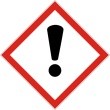 Beachte die Sicherheitshinweise der verwendeten Produkte!Material:Spiegel (oder Fenster) verschiedene Gegenstände, mit denen man auf dem Spiegel malen kann (z. B. Lippenstift, Rasiercreme, Handcreme) verschiedene Produkte, mit denen man die Zeichnungen entfernen kann (z. B. Toilettenpapier, Wasser, Flüssigseife) Durchführung: Zeichne etwas mit Lippenbalsam auf den Spiegel.Was hast du gezeichnet? Zeichne es in Feld Nummer 1. Wie kannst du deine Zeichnung wieder entfernen? Mache einen Vorschlag und probiere ihn aus.Zeichne ein Bild von deinem Vorschlag in Feld Nummer 4 und zeichne ein lachendes Gesicht in Feld Nummer 5, wenn deine Idee funktioniert, und ein trauriges Gesicht, wenn es nicht funktioniert hat.Zeichne etwas mit Rasierschaum auf den Spiegel und zeichne das gleiche Bild in Feld Nummer 2.Versuche deine Zeichnung mit deiner Idee aus Feld Nummer 4 zu entfernen.Zeichne ein lachendes Gesicht in Feld Nummer 6, wenn deine Idee funktioniert hat und ein trauriges, wenn nicht.Zeichne etwas mit Handcreme auf den Spiegel und zeichne das gleiche Bild in Feld Nummer 3. Teste deine Idee aus Feld Nummer 4 und halte das Ergebnis mit einem lachenden oder traurigen Gesicht in Feld Nummer 7 fest.Zeichne etwas Neues und versuche, deine Zeichnung auf verschiedene Arten zu entfernen. Zeichne deine Ideen in die Spalte "Wie man es entfernt". Zeichne glückliche oder traurige Gesichter, um festzuhalten, ob deine Ideen zum Entfernen von Lippenbalsam, Rasierschaum und Handcreme funktioniert haben. Vergleiche deine Antworten mit denen deiner Mitschülerinnen und -schüler. Du kannst auch andere Produkte zum Zeichnen verwenden und testen, wie diese vom Spiegel wieder entfernt werden können.Wie entfernt man am besten …?LippenbalsamRasierschaumHandcremeFeld 1Feld 2 Feld 3Feld 4Feld 5Feld 6Feld 7